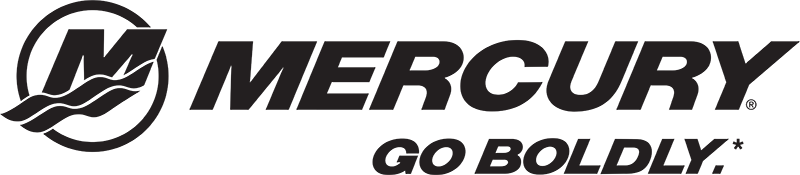 Mercury National Boat Demo Experience 
Boating enthusiasts are invited to Oven Island (by the docks in the channel) during Walleye Weekend to take a boat demo ride. Whether you’re looking to repower your current boat, upgrade or buy a new rig, you won't want to miss this opportunityDemo Times!!! 
Friday June 7th - 3:30 pm - 7:00 pm Open Mercury National participants only. Demo’s will stop during the tournament meeting at 5:30pm and then reconvene until 7:00 pm 
Saturday June 8th -    9 am - 1 pm - Open to the public 
Sunday June 9th -     9 am - 1 pm - Open to the public

General Details Demo's will take place at Oven Island (by the docks in the channel). Experienced drivers will conduct the demo rides and Mercury ambassadors will be on hand to assist with questions. All participants must sign a waiver release and life jackets will be provided and must always be worn while on the boats.2019 Walleye Weekend Demo Boats 2019 Walleye Weekend Demo Boats 2019 Walleye Weekend Demo Boats 2019 Walleye Weekend Demo Boats Dealer Boat Engine Power Driver Open ZV21350 Verado + 9 Kicker Bill HaggeOpen ZV20300 V8 Pro XSMultiMerc National ZV21350 Verado + 15 Kicker Keith K All Out Marine Targa 19 200 XL V8 Pro XS Jack and Jacob Sport O'Motive ZV 19 Sport225 V8 Pro XS BJMW Marine Ranger 621FS350 Verado + 15 Kicker Kevin DahlCedar Lake Bass Cat Caracal 225 V8 Pro XS Ivan Cedar Lake 219 Yar Craft 350 VeradoBob ClauseWendts 2075 Pro V ( Alum ) 300 V8 Pro XSScott Klein The Boat Doc 216 Triton350 Verado Sean FreundThe Boat Doc 206 Triton Allure250 V8 Pro XSCraig Suda Mr. Marine 208 Warrior 300 V8 Verado Tony Barber 